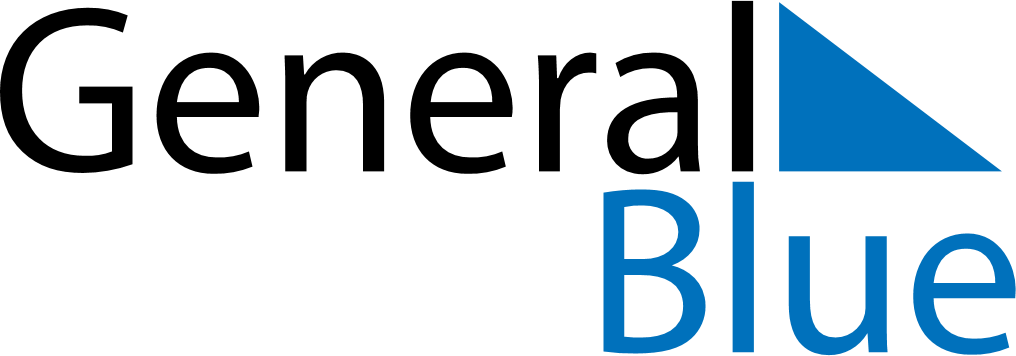 June 1998June 1998June 1998June 1998June 1998SundayMondayTuesdayWednesdayThursdayFridaySaturday123456789101112131415161718192021222324252627282930